Автоматичний біохімічний аналізатор Mindray BS-240.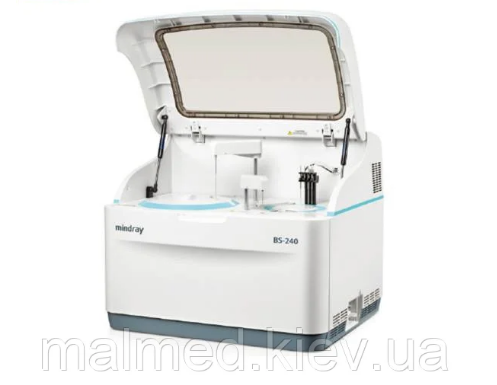 Mindray BS-240 - це багатофункціональний настільний автоматичний біохімічний аналізатор продуктивністю понад 200 тестів за годину.Незважаючи на компактний розмір, аналізатор BS-240 Mindray оснащений безліччю сучасних функцій, які відсутні в аналогічних пристроях на ринку. Оптимальне рішення для невеликих клінічних лабораторій та резервний інструмент для середніх і великих.Це один з найбільш доступних за ціною автоматичних біохімічних аналізаторів.Відносно реагентів апарат Mindray BS-240 є "закритою" системою (використовуються реагенти виробництва Mindray, що володіють високою якістю і конкурентними цінами).Компактний: Один з найбільш компактних на ринку біохімічних аналізаторів продуктивністю 200 тестів за годину забезпечує максимальну економію місця.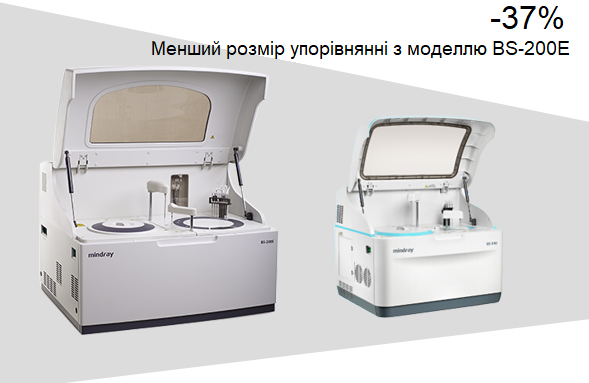 Ефективний: Мінімальний об'єм реакційної суміші 100 мкл забезпечує економну витрату реактивів.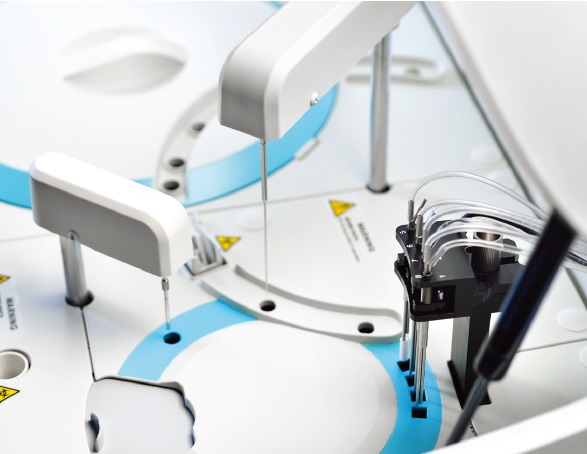 Гнучке завантаження: до 80 позицій для зразків, до 80 позицій для реагентів.Технологічно удосконалений: Інтелектуальна технологія відбору проб забезпечує автоматичну підготовку гемолізату для аналізів HbA1c. Виконання аналізів без попередньої обробки гарантує високу продуктивність.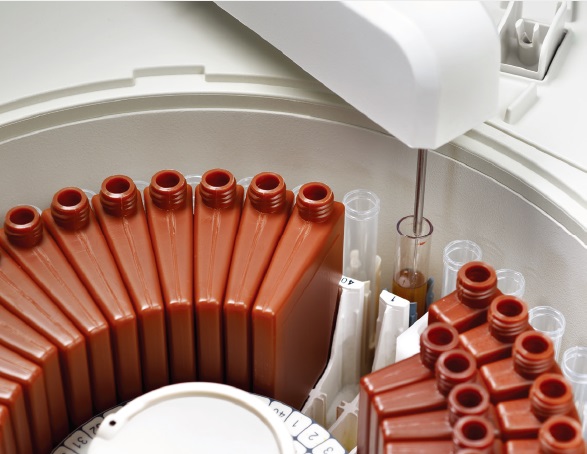 100 мкл - мінімальний реакційний об'єм.Універсальний: Покрокове керівництво виконання ТО для зручності роботи. Удосконалена система автоматичного промивання забезпечує низьке перехресне забруднення і знижує витрату води.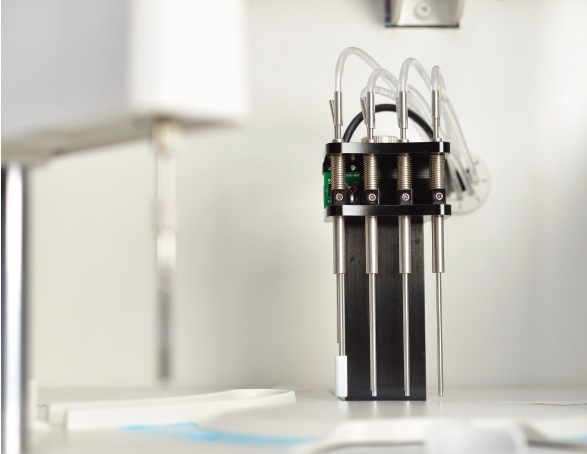 Аналізатор автоматичний біохімічний Mindray BS-240(В комплект поставки входить стартовий набір реактивів)Аналізатор автоматичний біохімічний BS-240, Mindray - це автоматизована високоточна система, керована комп'ютером.Прилад виконує вимір цілого ряду показників біохімії і ISE (іоноселектівний електрод) (Na +, K + і Cl-).Переваги:Виконує автоматичне дозування, реакцію, колориметричне вимір, контроль технологічного процесу і розрахунок результату - високотехнологічний «Лаборант».Система повністю автоматизована і виконує тести з усім набором необхідних реагентів і контролів, які гарантують точність, специфічність, лінійність і відтворюваність результату дослідження, що веде до зменшення помилок оператораМінімальний об'єм реакційної суміші - 100 мкл. - серед всіх марок представлених на ринку аналізаторів. Найнижча собівартість 1 дослідження.Екстрені проби - виконання аналізів з максимальним пріоритетом одночасно з плановими аналізами в будь-який момент часу. Виконання 2-х завдань одночасно.Аналізатор оснащений функцією автоматичного промивання кювет, завдяки якій кювети промиваються за допомогою промивних зондів, коли завершується тест.Реагенти та контролі повністю адаптовані до приладу, готові до використання і знаходяться «на борту» - це забезпечує контроль якості виконуваних досліджень. Всі реагенти мають бар-коди, за якими їхні речі розпізнає і відстежує терміни придатності, їх стабільність. Втручання лаборанта в дослідження зведено до мінімуму.Висока продуктивність - 200 тестів на годину.Основні особливості:Мінімальний об'єм реакційної суміші - 100 мкл;Продуктивність до 200 тестів / год;Автоматична перевірка чистоти реакційних осередків перед аналізом;Контроль ходу реакції в режимі онлайн;Дозатор реагентів проводить попередній нагрів реагентів, визначає рівень реагенту і зразка, відстежує рівень і захищений від зіткнень в вертикальному напрямку;Контроль кількості реагентів на борту;Функція безперервного охолодження, яка має незалежне живлення від інших систем аналізатора і може працювати 24 години на добу;Очищення зонда відбувається зсередини і зовні!Програма статистичної обробки даних;Система комплектується робочою станцією;Рекомендується використовувати антикоагулянті пробірки ЕДТА, щоб забезпечити клінічний ефект.Технічні характеристики: Меню реагентів: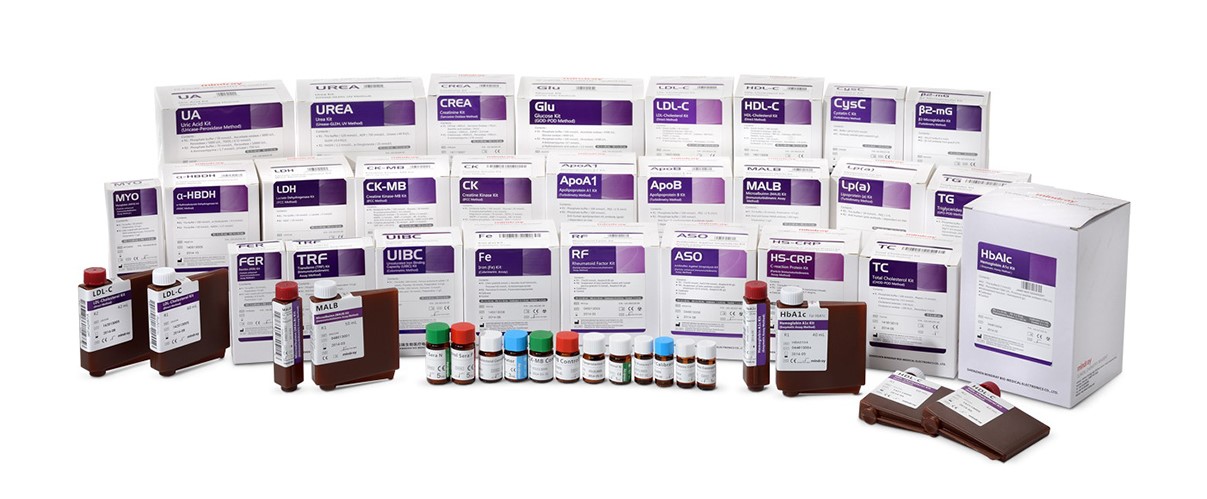 Печінкова панель:Аланин амінотрансфераза (ALT) Аспартат амінотрансфераза (AST) лужно фосфатаза (ALP) γ-глутамілтрансферази (γ-GT) Прямий білірубін (D-Bil) DSA метод Прямий білірубін (D-Bil) VOX метод Загальний білірубін (T-Bil) DSA метод Загальний білірубін (T-Bil) VOX метод Загальний білок (TP) Альбумін (ALB) Жовчні кислоти (TBA) преальбумін (PA) Холінестерази (CHE) α-L-фукозідаза (AFU) 5'-нуклеотидаза (5'-NT)Ниркова панель:Сечовина (UREA) Креатинін (CREA) Jaffe метод Креатинін (CREA) Sarcosine Oxidase метод Сечова кислота (UA) Діоксид карбону (CO2) Мікроальбумін β2-Мікроглобулін (β2-MG) цістатіна C (CysC) Ретинол-зв'язуючий білок (RBP)Імунна панель:Імуноглобулін A (IgA) імуноглобулін G (IgG) імуноглобулін M (IgM) Комплемент C3 (C3) Комплемент C4 (C4)Діабетична панель:Глюкоза (Glu) GOD-POD метод Глюкоза (Glu) HK метод Гемоглобін A1c (HbA1c) Фруктозамін (FUN) β-гидроксибутирата (β-HB)Кардиальная панель:Креатинін киназа (CK) Креатинін киназа-MB (CK-MB) Лактат дегідрогінази (LDH) α-гидроксибутирата дегідрогінази (-HBDH) Високочутливий C-реактивний білок (HS-CRP)Електроліти і анемія:Залізо (Fe) Феритин (FER) Трансферрин (TRF) Кальцій (Ca) Магній (Mg) Неорганічний фосфор (P) Ненасичена залізозв’язувальна здатність Глюкоза-6-фосфат дегідрогінази (G6PD)Ліпідна панель:Загальний холестерин (TC) Тригліцериди (TG) HDL-холестерин (HDL-C) LDL-холестерин (LDL-C) аполіпротеіна A1 (ApoA1) аполіпротеіна B (ApoB) Ліпопротеїн (a) [Lp (a)]Ревматична панель:C-реактивний білок (CRP) Ревматоїдний фактор (RF) АСЛ O (ASO)Легенева панель:Аденозин дезамінази (ADA) Ангіотензинперетворюючий фермент (ACE)Панкреатична панель: α-Амілаза (α-AMY) Ліпаза (LIP).Принципи аналізуКолометрія, помутніння, метод ISEТипи реакційКінцева точка, фіксований час і кінетикаРежим реагентуПідтримка тестів з одним / двома реагентамиДовжина хвиліПідтримка режиму з двома довжинами хвильОбсяг проби для звичайного хімічного аналізу2 мкл - 45 мклОбсяг реагенту10 мкл - 250 мклКарусель реакціїМає 40 позиційРеакційна температура37° C ± 0,3 ° CРежим нагріву:Повітряна ванна Кювету реакціїСегмент пластикових кювет, кожен включає 5 кювет. 5 мм × 5 мм × 29,5 мм (довжина × глибина × висота), кювету багаторазового використання.Вузол промиванняФункція виявлення вертикального перешкодиДжерело світлагалогенні лампиДовжина хвилі340 нм - 670 нм, (8 довжин хвиль)Об’єм реакції100 мкл - 360 мклРозміри (ДхВхГ)690 мм (довжина) × 580 мм (глибина) × 595 мм (висота)вага47 кгПродуктивність:до 200 тестів за годину Ротор реагентів/зразків:80 позицій для реагентів і 40 позицій для зразківОб'єм реагентів:100-250 мкл, з кроком 0.5 мклОб'єм зразків:2 ~ 45 мкл, з кроком 0.1 мклКювети:багаторазові кювети у сегментах по 5 штукРеакційний об'єм:100-360 мклСвітлофільтри:8 світлофільтрів 340 нм, 405 нм, 450 нм, 510 нм, 546 нм, 578 нм, 630 нм, 670 нмПромивна станція кювет:єСпоживання води:≤ 5 літрів за годину